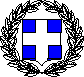 Α. Στοιχεία εκπαιδευτών - καταρτιζόμενων:Β. Στοιχεία Μονάδας επίσκεψης: Γ. Αιτιολόγηση της επίσκεψης:Δ. Έγκριση της επίσκεψης:ΕΙΔΙΚΟΤΗΤΑ:  ……………………………………………………………………………………………………………………………………………………………………………………….ΕΙΔΙΚΟΤΗΤΑ:  ……………………………………………………………………………………………………………………………………………………………………………………….ΕΞΑΜΗΝΟ:ΣΥΝΟΔΟΙ ΕΚΠΑΙΔΕΥΤΕΣ:  …………………………………………………………………………………………...                                          ……………………………………………………………………………………………ΣΥΝΟΔΟΙ ΕΚΠΑΙΔΕΥΤΕΣ:  …………………………………………………………………………………………...                                          ……………………………………………………………………………………………ΣΥΝΟΔΟΙ ΕΚΠΑΙΔΕΥΤΕΣ:  …………………………………………………………………………………………...                                          ……………………………………………………………………………………………ΑΡΙΘ. ΚΑΤΑΡΤΙΖΟΜΕΝΩΝ:ΗΜΕΡΟΜΗΝΙΑ ΕΠΙΣΚΕΨΗΣ:ΗΜΕΡΟΜΗΝΙΑ ΕΠΙΣΚΕΨΗΣ:ΤΙΤΛΟΣ:...............................................................................................................................ΤΙΤΛΟΣ:...............................................................................................................................ΔΙΕΥΘΥΝΣΗ: …..................................................................................................................ΥΠΕΥΘΥΝΟΣ ΜΟΝΑΔΑΣ: ……………………………….…............... ΤΗΛΕΦΩΝΟ :............................ΘΕΣΗ ΣΤΗΝ ΜΟΝΑΔΑ:.................................................................................